Golden Lines 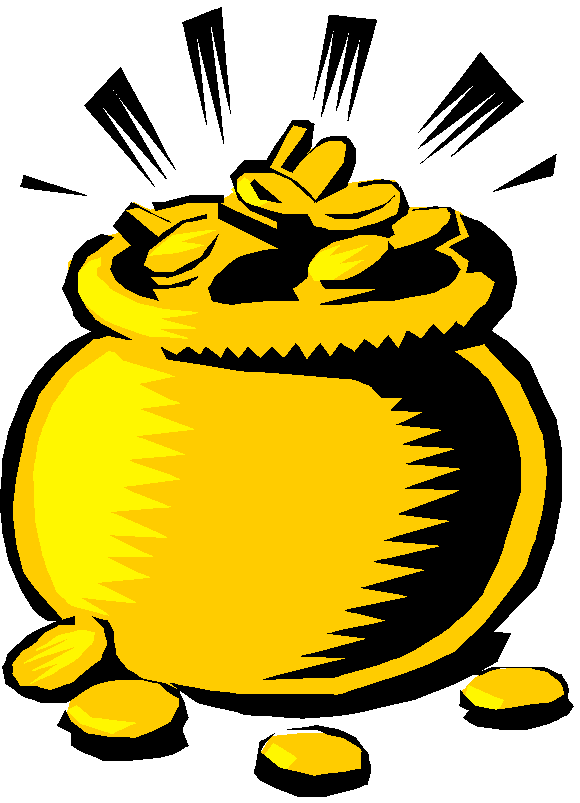 Let’s Go Mining for Gold!A Golden Line: is a passage, phrase or sentence that :makes you wondermakes you laughmakes you sad or upsetconnects with your lifeis your favoritesounds poeticGolden Lines Identify at least five (5) sentences throughout the writing that are well-crafted, have special meaning or strike you as important.  Write the sentence, page number and why you chose them on the chart below.  sentence/pg #reason